LIETUVOS RESPUBLIKOS VIDAUS REIKALŲ MINISTRAS ĮSAKYMASDĖL LIETUVOS RESPUBLIKOS VIDAUS REIKALŲ MINISTRO2010 M. GRUODŽIO 31 D. ĮSAKYMO NR. 1V-831 „DĖL PRIEŠGAISRINĖS APSAUGOS IR GELBĖJIMO DEPARTAMENTO PRIE VIDAUS REIKALŲ MINISTERIJOS NUOSTATŲ PATVIRTINIMO“ PAKEITIMO2020 m. sausio 31 d. Nr. 1V-85VilniusAtsižvelgdama į Lietuvos Respublikos vidaus reikalų ministro 2019 m. gruodžio 20 d. įsakymo Nr. 1V-1024 „Dėl Centralizuoto vidaus audito tarnybos įsteigimo“ 1.2.4 papunktį,p a k e i č i u Priešgaisrinės apsaugos ir gelbėjimo departamento prie Vidaus reikalų ministerijos nuostatus, patvirtintus Lietuvos Respublikos vidaus reikalų ministro 2010 m. gruodžio 31 d. įsakymu Nr. 1V-831 „Dėl Priešgaisrinės apsaugos ir gelbėjimo departamento prie Vidaus reikalų ministerijos nuostatų patvirtinimo“:1. Pakeičiu 14 punktą ir jį išdėstau taip:„14. Priešgaisrinės apsaugos ir gelbėjimo departamento veikla organizuojama pagal Lietuvos Respublikos Vyriausybės nustatyta tvarka parengtą ir vidaus reikalų ministro patvirtintą  metinį veiklos planą, skelbiamą Priešgaisrinės apsaugos ir gelbėjimo departamento interneto svetainėje. Priešgaisrinės apsaugos ir gelbėjimo departamento  metinio veiklos plano vykdymą vertina Priešgaisrinės apsaugos ir gelbėjimo departamento Vidaus audito skyrius.“2. Pakeičiu 30 punktą ir jį išdėstau taip:„30. Priešgaisrinės apsaugos ir gelbėjimo departamento valstybinį auditą atlieka Lietuvos Respublikos valstybės kontrolė. Vidaus auditą atlieka Priešgaisrinės apsaugos ir gelbėjimo departamento struktūrinis padalinys – Vidaus audito skyrius.“Vidaus reikalų ministrė  		  Rita Tamašunienė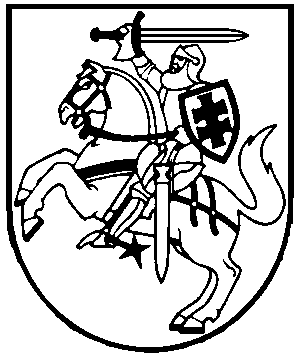 